Subag Humas dan TU 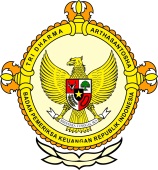       									              BPK Pwk. Prov. Sulawesi TengahTahun :									Bulan :                                                                        		                                                                               		Tanggal : 											Entitas :Wawali “Lepas Tangan” Soal Tim Pendampingby Niko Palu, Metrosulawesi.com - Wakil Wali Kota Palu Sigit Purnomo Said menyatakan tidak tahu menahu persoalan tim pendamping Wali Kota, dan menyerahkan persoalan tersebut kepada Wali Kota Palu Drs. Hidayat.
“Tanya pak Wali lah, kalau persoalan tim pendamping,” katanya, Kamis pekan lalu. 
Sementara itu, Ketua Fraksi Hanura DPRD Kota Palu Hamsir dengan tegas meminta kepada Wali Kota Drs. Hidayat agar kiranya dapat membubarkan tim pendamping. 
“Keberadaan Tim Pendamping saat ini, bisa dikatakan ilegal. Karena, acuan maupun dasar pembentukanya yang tidak sesuai aturan. Oleh karena itu, seharusnya Wali Kota dengan bijak, dapat membubarkan Tim Pendamping, daripada hanya menimbulkan polemik di tengah masyarakat,” kata Hamsir, Minggu, 16 Oktober 2016.2016MEDIAMetro Sulawesi12345678910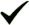 1112  12345678910111213141516171819202122232425262728293031ProvinsiPaluDonggalaTolitoliBuolSigiMorowali UtaraParigi MoutongPosoMorowaliTojo Una-unaBanggaiBanggai KepulauanBanggai Laut